Lublin, dnia 2022-12-09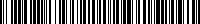 UNP: LB-22-35012LB-POR-A.213.196.2022.22ZAPYTANIE OFERTOWEPaństwowa Inspekcja Pracy Okręgowy Inspektorat Pracy w Lublinie (dalej zwany: PIP OIP), z siedzibą w Lublinie przy al. Piłsudskiego 13, 20-011 Lublin, Numer NIP: 946-11-83-204, Numer REGON: 000870400 zwraca się z prośbą o składanie ofert w postępowaniu dotyczącym udzielenia zamówienia, którego wartość nie przekracza kwoty określonej w art. 2 ust.1 pkt 1 ustawy z dnia 11 września 2019 roku - Prawo Zamówień Publicznych (Dz.U.2022.1710 t.j.) na:Usługa ubezpieczenia samochodów na potrzeby Państwowej Inspekcji Pracy Okręgowego Inspektoratu Pracy w Lublinie w roku 20231. OPIS PRZEDMIOTU ZAMÓWIENIA1.1. Przedmiotem zamówienia jest ubezpieczenie 14 samochodów Okręgowego Inspektoratu Pracy w Lublinie. 1.2. Wykaz samochodów przewidzianych do wykonania przedmiotowej usługi stanowi załącznik nr 1 do niniejszego zapytania. Zamawiający zastrzega sobie możliwość zmiany w wykazie pojazdów zgodnie z aktualnym stanem posiadania (np. sprzedaż, przekazanie, likwidacja itp.).1.3. Ochrona ubezpieczeniowa będzie obejmowała wskazane w załączniku nr 1 okresy dla samochodów służbowych PIP.1.4. Dotychczasowy przebieg ubezpieczeń (szkodowość) zawiera załącznik nr 1 wykaz pojazdów, zakładka nr 2.1.5. Polisa ubezpieczeniowa powinna obejmować ochronę w zakresie następujących ryzyk:Ubezpieczenia odpowiedzialności cywilnej posiadaczy pojazdów mechanicznych (OC),Ubezpieczenia pojazdu od utraty, uszkodzeń i kradzieży - autocasco (AC),Ubezpieczenia następstw nieszczęśliwych wypadków kierowców i pasażerów (NNW),Świadczenia usług assistance na terenie RP (ASS).Ubezpieczenie OCUbezpieczenie OC obejmuje szkody powstałe w związku z ruchem pojazdu na terytorium Rzeczypospolitej Polskiej, oraz państw będących członkami Unii Europejskiej.W ubezpieczeniu OC suma gwarancyjna stanowi równowartość w złotych:w przypadku szkód na osobie - 5 210.000 euro w odniesieniu do jednego zdarzenia, którego skutki są objęte ubezpieczeniem bez względu na liczbę poszkodowanych,w przypadku szkód w mieniu - 1 050.000 euro w odniesieniu do jednego zdarzenia, którego skutki są objęte ubezpieczeniem bez względu na liczbę poszkodowanych.Ubezpieczenie NNWUbezpieczenie NNW obejmuje trwałe następstwa nieszczęśliwych wypadków kierowcy i pasażerów pojazdów mechanicznych, polegające na uszkodzeniu ciała lub rozstroju zdrowia albo śmierci i powstałe w związku ruchem lub postojem pojazdów mechanicznych, w szczególności podczas wsiadania i wysiadania, w czasie przebywania w pojeździe będącym w ruchu 
i w przypadku zatrzymania i postoju, podczas dokonywania w czasie podróży koniecznej naprawy, a także podczas załadunku i wyładunku pojazdu.Suma ubezpieczenia na każdego poszkodowanego (świadczenie na wypadek śmierci) wynosi 20.000,00 zł (słownie: dwadzieścia tysięcy złotych 00/100). Ubezpieczenie w systemie miejsc.Wszelkie udziały własne oraz franszyzy (w tym także integralne) zniesione.Obszar odpowiedzialności: RP i kraje systemu ZK, z wyłączeniem Rosji, Białorusi, Ukrainy i Mołdawii. Wykonawca nie będzie pokrywał jakichkolwiek szkód na terenie Rosji, Białorusi, Ukrainy i Mołdawii.Ubezpieczenie ASSRozszerzone, odpłatne ubezpieczenie assistance.Zakres świadczeń:Świadczenia w ramach pomocy informacyjnej: - zgodnie z zaoferowanym wariantem assistance.Świadczenia w ramach pomocy serwisowej: brak limitu odległości miejsca zdarzenia od miejsca zamieszkaniapróba usprawnienia pojazdu na miejscu zdarzenia – zgodnie z zaoferowanym wariantem assistance;holowanie ubezpieczonego pojazdu – zgodnie z zaoferowanym wariantem assistance;organizacja parkingu – zgodnie z zaoferowanym wariantem assistance;odholowanie ubezpieczonego pojazdu w przypadku zatrzaśnięcia wewnątrz pojazdu kluczyków lub innych urządzeń służących do otwierania pojazdu;wymiana koła lub naprawa ogumienia na miejscu zdarzenia;holowanie pojazdu w przypadku braku paliwa lub wyczerpania baterii/ akumulatora do najbliższej stacji (odpowiednio stacji ładowania) lub dostarczenie paliwa (odpowiednio naładowanie na miejscu) w celu umożliwienia kontynuacji podróży.Świadczenia w ramach pomocy w podróży:odbiór ubezpieczonego pojazdu – w przypadku wypadku, awarii lub kradzieży;kontynuacja podróży/powrót do miejsca zamieszkania – zgodnie z zaoferowanym wariantem assistance;zakwaterowanie – zorganizowanie i pokrycie kosztów rezerwacji, dojazdu i pobytu w hotelu, zgodnie z zaoferowanym wariantem assistance.Świadczenie w zakresie pojazdu zastępczego – tylko na terenie RP:po wypadku – min. 5 dni roboczych;po kradzieży – min. 5 dni roboczych;po awarii (maksymalnie 1 raz w okresie ubezpieczenia) – min. 3 dni robocze;podstawienie/odbiór pojazdu zastępczego.Zakres wskazany powyżej ma charakter minimalny. W sprawach nieuregulowanych zastosowanie mają ogólne lub szczególne warunki ubezpieczenia, zarówno w zakresie limitów odpowiedzialności, jej wyłączeń, jak i niewymienionych wyżej świadczeń – zgodnie z wariantem wskazanym przez wykonawcę w formularzu oferty.W ubezpieczeniu assistance nie obowiązuje franszyza kilometrowa.Zakres terytorialny – RP i kraje europejskie z wyjątkami wskazanymi w ogólnych lub szczególnych warunkach ubezpieczenia .Dotyczy: wskazane pojazdy z załącznika nr 1 oraz nabywane w okresie wykonywania zamówienia, według potrzeb ubezpieczającego.Uwaga: w odniesieniu do wykazanych w załączniku nr 1 pojazdów osobowych, ubezpieczyciel dołączy bezskładkowo tzw. ubezpieczenie mini assistance (jeśli takie posiada). Przedmiot ubezpieczenia, w tym możliwość objęcia danego pojazdu ochroną, warunki ubezpieczenia, zakres terytorialny oraz limity pokrycia poszczególnych świadczeń i usług – zgodnie z ogólnymi warunkami ubezpieczenia.Ubezpieczenie ACSumę ubezpieczenia pojazdu będzie stanowić aktualna w chwili zgłoszenia do ubezpieczenia wartość rynkowa (brutto) wyliczona na podstawie dostępnych na polskim rynku wydawnictw typu „Info-Expert” lub „Audatex”.Zakres ubezpieczenia: pełny, w systemie wszystkich ryzyk, obejmujący uszkodzenie, utratę bądź całkowite lub częściowe zniszczenie ubezpieczonego pojazdu i wyposażenia oraz utratę elementów pojazdu lub wyposażenia wskutek zdarzeń niezależnych od woli ubezpieczającego/ubezpieczonego lub osoby upoważnionej do korzystania z pojazdu, 
w szczególności obejmujący szkody powstałe w pojeździe lub jego wyposażeniu polegające m.in. na:uszkodzeniu lub zniszczeniu pojazdu lub jego wyposażenia w związku z ruchem lub postojem, wskutek wypadku, zderzenia pojazdów lub zderzenia z osobami, zwierzętami lub przedmiotami pochodzącymi z zewnątrz ubezpieczonego pojazdu;uszkodzeniu lub zniszczeniu pojazdu lub jego wyposażenia wskutek zdarzeń losowych, 
w szczególności w wyniku pożaru, osmalenia, wybuchu, powodzi, zatopienia, uderzenia piorunu, huraganu, opadu atmosferycznego lub działania innych sił przyrody, zapadania i usuwania się ziemi, nagłego działania czynnika termicznego lub chemicznego pochodzącego z zewnątrz pojazdu, a także pożaru lub wybuchu, którego źródło powstało wewnątrz pojazdu;uszkodzeniu lub zniszczeniu pojazdu lub jego wyposażenia w wyniku wypadnięcia z trasy, dachowania, wpadnięcia w poślizg, nawet jeśli nie zaistniała przyczyna zewnętrzna tych zdarzeń;uszkodzeniu lub zniszczeniu pojazdu lub jego wyposażenia wskutek przedostania się do niego cieczy z powodu intensywnego deszczu lub w wyniku wydostania z przewodów i urządzeń kanalizacyjnych, wodociągowych lub grzewczych, z włączeniem szkód powstałych wskutek zassania cieczy przez silnik;uszkodzeniu lub zniszczeniu pojazdu lub jego wyposażenia wskutek dostania się wody do wnętrza pojazdu;uszkodzeniu lub zniszczeniu pojazdu lub jego wyposażenia powstałym w wyniku samoistnego otwarcia w trakcie jazdy pokrywy silnika (maski) lub bagażnika;uszkodzeniu powstałym w ubezpieczonym pojeździe, zwłaszcza w układzie zawieszenia lub układzie jezdnym pojazdu, wskutek wjechania przez pojazd w nierówności na drodze;uszkodzeniu lub zniszczeniu pojazdu lub jego wyposażenia powstałym w wyniku samoczynnego stoczenia się pojazdu na terenie pochyłym;uszkodzeniu lub zniszczeniu pojazdu lub jego wyposażenia powstałym podczas podnoszenia pojazdu w celu dokonania naprawy;uszkodzeniu lub zbiciu szyb pojazdu;uszkodzeniach wyrządzonych w pojeździe przez przewożony w nim ładunek, który na skutek działania sił fizycznych, mechanicznych lub sił przyrody przemieścił się, zerwał z zamocowań lub został zniszczony, pod warunkiem, że ładunek był prawidłowo zamocowany i zabezpieczony, zgodnie z przeznaczeniem pojazdu i adekwatnie do masy ładunku;uszkodzeniu wnętrza pojazdu przez osoby, których przewóz wymagany był potrzebą udzielenia pomocy medycznej;uszkodzeniu lub zniszczeniu pojazdu lub jego wyposażenia w związku z ruchem lub postojem wskutek działania osób trzecich, w tym również włamania, dewastacji i wandalizmu;uszkodzeniu lub zniszczeniu pojazdu lub jego wyposażenia przez osoby trzecie w następstwie jego zabrania w celu krótkotrwałego użycia (określonego w art. 289 k.k.); 15) kradzieży pojazdu lub jego części, przez którą rozumie się:kradzież z włamaniem (określoną w art. 279 k.k.);kradzież pojazdu (określoną w art. 278 k.k.), jego części lub wyposażenia;kradzież z użyciem przemocy (określoną w art. 280 k.k., tzw. rozbój).Ubezpieczenie auto casco nie dotyczy:szkód eksploatacyjnych, tzn. ubezpieczyciel nie ponosi odpowiedzialności za szkody polegające na zużyciu, korozji, utlenieniu lub zawilgoceniu pojazdu, jego części lub wyposażenia, jeśli nie doszło do wypadku ubezpieczeniowego objętego umową ubezpieczenia i uszkodzenia lub utraty pojazdu, jego części lub wyposażenia w wyniku takiego zdarzenia,szkód powstałych wskutek skażenia lub zanieczyszczenia środowiska lub ubezpieczonego pojazdu odpadami w rozumieniu ustawy z dnia 14 grudnia 2012 r. o odpadach albo zanieczyszczeniamiw rozumieniu ustawy z dnia 27 kwietnia 2001 r. - Prawo ochrony środowiska, emitowanymi do otoczenia.Rozszerzenie zakresu ubezpieczenia o odpowiedzialność za uszkodzenia lub całkowite zniszczenie w pojazdach powstałych w przypadku samozapłonu.Ubezpieczyciel odpowiada za szkody powstałe, gdy pojazd znajdował się 
w zakładzie naprawczym lub w serwisie, myjni oraz podczas prób technicznych, jak również podczas jazd przed lub po naprawie, dokonywanych przez pracowników takiego zakładu, z zachowaniem prawa regresu do przedsiębiorcy wykonującego powyższe czynności.Zakres terytorialny: Rzeczpospolita Polska.W przypadku określonym w art. 81 ust. 11 pkt 5 ustawy z dnia 20 czerwca 1997 r. Prawo o ruchu drogowym ubezpieczyciel pokryje koszty dodatkowego badania technicznego, o którym mowa w art. 31 ustawy z dnia 11 września 2015 r. 
o działalności ubezpieczeniowej i reasekuracyjnej.Zasady zawierania umów.Warunki, składki i stawki taryfowe.Ubezpieczyciel gwarantuje niezmienność warunków, składek i stawek taryfowych rocznych wynikających ze złożonej oferty, przez cały okres wykonywania zamówienia i we wszystkich rodzajach ubezpieczeń, z zastrzeżeniem zmiany obowiązujących przepisów prawa.Składki i stawki taryfowe za ubezpieczenie poszczególnych rodzajów pojazdów, wynikające ze złożonej oferty będą obowiązywały również w stosunku do pojazdów wchodzących do ubezpieczenia w trakcie roku. Niniejsze postanowienie (ust.2 powyżej) dotyczy także pojazdów przejętych przez ubezpieczającego, przy czym z uwagi na mniejsze ryzyko związane z posiadaniem tego typu pojazdów, możliwe będzie negocjowanie składek z ubezpieczycielem. W przypadku nabywanych w przyszłości pojazdów elektrycznych lub hybrydowych (HEV, MHEV, PHEV i innych) za podstawę kalkulacji składki za ubezpieczenie OC 
i stawki za ubezpieczenie auto casco przyjmować należy przede wszystkim moc takiego pojazdu i sumę ubezpieczenia. Postanowienie niniejsze dotyczy pojazdów niewykazanych w odpowiednim załączniku do zapytania ofertowego. 
W odniesieniu do pojazdów wykazanych obowiązywać będą składki i stawki zaproponowane przez ubezpieczyciela w ofercie, przeliczane proporcjonalnie na podstawie mocy nowo nabywanych pojazdów. W każdym przypadku jednak zaoferowane składki i stawki winny mieć charakter promocyjny, wspierający odpowiedzialność ekologiczną ubezpieczającego/ ubezpieczonego.Składki roczne za ubezpieczenie pojazdów od uszkodzeń i kradzieży auto casco muszą być naliczane od aktualnej na dzień wystawiania dokumentu ubezpieczeniowego wartości rynkowej pojazdu. Suma ta będzie ustalana w każdym rocznym okresie ubezpieczenia odrębnie.Polisy potwierdzające obowiązkowe ubezpieczenie odpowiedzialności cywilnej posiadaczy pojazdów mechanicznych (OC), ubezpieczenie auto casco (AC), ubezpieczenie następstw nieszczęśliwych wypadków kierowcy i pasażerów (NNW) oraz ubezpieczenie assistance (Ass) będą wystawiane na pełen roczny okres ubezpieczenia, rozpoczynający się w terminie wykonania zamówienia od następnego dnia od dnia wygasania dotychczasowych umów. Przyjmowanie pojazdów do ubezpieczenia.Zarówno pojazdy mechaniczne aktualnie znajdujące się na stanie i włączane do ubezpieczenia w trakcie wykonania niniejszego zamówienia (w tym pojazdy kupowane jako fabrycznie nowe) będą przyjmowane do ubezpieczenia OC, AC, Ass bez konieczności dokonywania oględzin, jedynie na podstawie dokumentacji fotograficznej (wykonanej jednakże na wniosek  Ubezpieczyciela – dotyczy ubezpieczenia auto casco) oraz oświadczenia ubezpieczającego o braku uszkodzeń lub zaświadczenia o przebiegu ubezpieczenia u dotychczasowego ubezpieczyciela.Pojazdy nowe, które zostaną zakupione, objęte w posiadanie lub wzięte w leasing 
w czasie trwania ubezpieczenia będą objęte ochroną ubezpieczeniową z dniem zakupu (na podstawie faktury) lub z dniem podpisania stosownej umowy, najpóźniej z dniem rejestracji pod warunkiem wcześniejszego zgłoszenia pojazdu do ubezpieczenia. Brak wcześniejszego zgłoszenia pojazdu spowoduje ubezpieczenie go od chwili zgłoszenia, niezależnie od daty faktury, daty podpisania stosownej umowy lub daty rejestracji pojazdu, z zastrzeżeniem obowiązków ustawowych dotyczących obowiązkowego ubezpieczenia OC posiadaczy pojazdów mechanicznych.Przyjmowanie pojazdów do ubezpieczenia w trakcie wykonania niniejszego zamówienia będzie następowało na podstawie pisemnego wniosku, przesłanego przez brokera ubezpieczeniowego (lub przez ubezpieczającego) pocztą, faksem lub e-mailem. Wniosek winien zawierać dane niezbędne do identyfikacji pojazdu oraz (dla potrzeb ubezpieczenia auto casco) wartość, a na wniosek Ubezpieczyciela – również przebieg, posiadane zabezpieczenia przeciwkradzieżowe, dokumentację fotograficzną.Pojazdy zdjęte ze stanu środków trwałych w okresie ubezpieczenia tracą ochronę 
z dniem zbycia, wyrejestrowania lub z dniem zakończenia leasingu, a rozliczenie składki nastąpi w stosunku do faktycznego okresu trwania ochrony ubezpieczeniowej.Suma ubezpieczenia pojazdów mechanicznych ubezpieczanych w zakresie auto casco.Pojazdy fabrycznie nowe będą przyjmowane do ubezpieczenia według wartości fakturowej brutto (z podatkiem VAT), określonej według katalogów „Info Ekspert” lub „Eurotax”.Suma ubezpieczenia pojazdów użytkowanych na podstawie umowy leasingu, użyczenia albo innej umowy korzystania z cudzej rzeczy może być ustalana przez ubezpieczającego w sposób opisany wyżej, albo określona przez właściciela pojazdu.Suma ubezpieczenia pojazdu zawiera także wartość wyposażenia podstawowego oraz wyposażenie dodatkowe (fabryczne oraz zamontowane dodatkowo), a także specjalistyczne. W szczególności za wyposażenie podstawowe i dodatkowe uznaje się sprzęt i urządzenia na stałe zamontowane 
w pojeździe, których demontaż wymaga użycia narzędzi lub przyrządów, m.in.:sprzęt i urządzenia do utrzymania i używania pojazdu zgodnie z jego przeznaczeniem, a także służące bezpieczeństwu jazdy;zabezpieczenia przed kradzieżą, urządzenia służące zwiększeniu bezpieczeństwa jazdy; 3) instalację gazową;sprzęt audio, audiowizualny, łączności radiotelefonicznej wraz 
z głośnikami i antenami;specjalistyczny sprzęt zamontowany na stałe w pojazdach specjalnych;inne urządzenia niestanowiące seryjnego wyposażenia fabrycznego 
w danym modelu; 7)	napisy reklamowe, firmowe oraz reklamy umieszczone na pojazdach.Obligatoryjne zasady likwidacji szkód.Po przyjęciu zgłoszenia szkody ubezpieczyciel zobowiązuje się do bezzwłocznego uzgodnienia z ubezpieczającym lub ubezpieczonym dogodnego dla obu stron terminu oględzin szkody. Dokonanie przez ubezpieczyciela lub na jego zlecenie oględzin pojazdu nastąpi w ciągu 3 dni roboczych od dnia zgłoszenia szkody, a przedstawienie kalkulacji kosztów naprawy w ciągu 3 dni roboczych od dnia dokonania oględzin. W razie niedokonania przez ubezpieczyciela lub na jego zlecenie oględzin w tym terminie, ubezpieczający, ubezpieczony lub użytkownik pojazdu ma prawo sam przekazać pojazd do warsztatu naprawczego, dostarczając ubezpieczycielowi zdjęcia uszkodzonego pojazdu oraz kosztorys naprawy. Maksymalny termin akceptacji przez ubezpieczyciela kosztorysu, bez której warsztat nie może rozpocząć naprawy, wynosi 3 dni robocze od jego skutecznego dostarczenia; po upływie tego terminu przyjmuje się akcept milczący. Ubezpieczyciel wypłaca odszkodowanie na podstawie faktur lub kosztorysu. W przypadku konieczności dokonania dodatkowych oględzin szkody, ubezpieczyciel przeprowadzi je w ciągu 3 dni roboczych od dnia zgłoszenia takiej potrzeby.Termin oględzin szkody może nastąpić w innym terminie niż wskazany powyżej, po podjęciu właściwych ustaleń z ubezpieczającym lub ubezpieczonym.W przypadku uznania odpowiedzialności za szkodę, ubezpieczyciel wypłaca odszkodowanie 
w terminie 30 dni od dnia zgłoszenia szkody, a w przypadku gdy wyjaśnienie 
w tym terminie okoliczności niezbędnych do ustalenia odpowiedzialności ubezpieczyciela okazało się niemożliwe, odszkodowanie wypłacone zostanie 
w terminie 14 dni od dnia, w którym przy zachowaniu należytej staranności wyjaśnienie tych okoliczności okazało się możliwe, nie później jednak niż 
w terminie 60 dni od daty zgłoszenia szkody. Termin 60 dni na ostateczną wypłatę odszkodowania nie obowiązuje, jeżeli poszkodowany nie dostarczył dokumentów, o które wystąpił ubezpieczyciel, a które mają wpływ na ustalenie wysokości szkody lub odpowiedzialności za szkodę oraz gdy ustalenie odpowiedzialności ubezpieczyciela albo wysokość należnego odszkodowania zależy od toczącego się postępowania karnego lub cywilnego – dotyczy ubezpieczeń dobrowolnych.W przypadku roszczeń kierowanych do ubezpieczającego lub ubezpieczonego 
z zakresu odpowiedzialności cywilnej posiadaczy pojazdów mechanicznych ubezpieczyciel zobligowany jest zasięgnąć opinii ubezpieczającego lub ubezpieczonego w kwestii uznania przez niego odpowiedzialności za zaistniały wypadek ubezpieczeniowy.Ubezpieczający lub ubezpieczony ma prawo do wglądu do dokumentacji złożonej przez poszkodowanego u ubezpieczyciela, jeśli jest to zgodne 
z obowiązującymi przepisami prawa.Ubezpieczyciel zobowiązany jest przesyłać do ubezpieczającego decyzje odszkodowawcze 
w zakresie obowiązkowego ubezpieczenia odpowiedzialności cywilnej, w tym informacji o wysokości wypłaconych roszczeń.W przypadku uznania odpowiedzialności za szkodę ubezpieczyciel zobowiązuje się do wypłaty bezspornej kwoty odszkodowania na rzecz ubezpieczającego 
w terminie 30 dni od zgłoszenia szkody, zgodnie z art. 817 §1 Kodeksu cywilnego.Ubezpieczyciel zobowiązany jest rozpatrzyć odwołanie złożone przez ubezpieczającego lub ubezpieczonego lub za pośrednictwem ubezpieczającego lub brokera ubezpieczeniowego w ciągu 30 dni od daty otrzymania odwołania.Ubezpieczyciel oświadcza, że do rozstrzygnięcia procedury likwidacyjnej wystarczające są kopie dokumentów przesyłane w formie elektronicznej (e-mailem lub faksem), za wyjątkiem dokumentów wymaganych w oryginale (np. rachunków, faktur). Niniejsze postanowienie nie dotyczy szkód osobowych.Zniesiona zostaje konsumpcja sumy ubezpieczenia po wypłacie odszkodowania.Przy ustalaniu kwoty odszkodowania nie będą stosowane potrącenia z tytułu zużycia części zakwalifikowanych do naprawy, w tym nadwozia i kabiny pojazdu (zniesienie amortyzacji części zamiennych i urealnienia części – do kalkulacji naprawy będą przyjmowane ceny części nowych, zalecanych przez producenta danego typu pojazdu). Kalkulację naprawy każdorazowo będzie przedstawiał ubezpieczający na podstawie wyceny serwisowej. Wiek kierowcy nie będzie skutkował zmniejszeniem lub odmową wypłaty odszkodowania.W przypadku utraty pojazdu wskutek kradzieży zuchwałej albo rabunku (rozboju) ubezpieczający /ubezpieczony jest zwolniony z obowiązku dostarczenia ubezpieczycielowi dokumentów pojazdu oraz kompletu kluczyków, jeżeli je utracił w wyniku takiego zdarzenia.W przypadku szkód polegających na uszkodzeniu lub kradzieży części pojazdu do wartości 3 000,00 zł, ubezpieczyciel zezwoli na dokonanie naprawy bez oględzin (procedura uproszczona), pod warunkiem zgłoszenia szkody przez ubezpieczającego, ubezpieczonego lub użytkownika oraz przesłanie przez niego protokołu wraz ze zdjęciami szkody. W przypadku podejrzenia, iż szkoda jest konsekwencją popełnienia czynu zabronionego ubezpieczający powiadomi niezwłocznie policję, nie później niż w ciągu 24 godzin.        Zamawiający nie reguluje szczegółowo zasad i zakresu procedury uproszczonej, a więc zastosowanie w tym względzie będą miały ogólne lub szczególne warunki ubezpieczenia wskazane przez wykonawcę w ofercie.Odszkodowania wypłacone z tytułu tego samego zdarzenia uważa się za jedną szkodę,Udziały własne oraz franszyzy - wykupione, w tym również wszelkiego rodzaju zmniejszenia odszkodowania z powodu przekroczenia prędkości, wystąpienia kolejnej szkody itp.,Rozliczenie kosztów naprawy pojazdów w oparciu o faktury wystawiane przez warsztat naprawczy/stację ASO (w szczególności Ubezpieczyciel nie będzie kwestionował użycia części oryginalnych stosowanych w serwisach ASO do naprawy pojazdów).Ubezpieczyciel akceptuje istniejące zabezpieczenia pojazdów jako wystarczające.Dotyczy: wskazane pojazdy z załącznika nr 1 z podaną sumą ubezpieczenia lub wskazane jako wymagane do ubezpieczenia oraz nabywane w okresie wykonywania zamówienia, według potrzeb ubezpieczającego.Ubezpieczyciel nie świadczy ochrony ani nie wypłaci świadczenia w zakresie, w jakim ochrona lub wypłata świadczenia naraziłyby Ubezpieczyciela na konsekwencje związane z nieprzestrzeganiem rezolucji ONZ lub regulacji sankcyjnych, embarga handlowego lub sankcji ekonomicznych wprowadzonych na podstawie prawa Unii Europejskiej lub Stanów Zjednoczonych Ameryki lub prawa innych krajów i regulacji wydanych przez organizacje międzynarodowe, jeśli mają zastosowanie do przedmiotu umowy.2. TERMIN WYKONANIA ZAMÓWIENIAWykonanie zamówienia określono zgodnie z dyspozycją Zamawiającego w terminie 12 miesięcy 3. TERMIN I SPOSÓB ZŁOŻENIA OFERTOfertę należy złożyć w terminie do 13.12.2022 do godz. 13:00 w formie skanu podpisanej oferty lub w formie dokumentu (Załącznik nr 2) podpisanego elektronicznie. Ofertę należy przesłać drogą elektroniczną na adres e-mail: kancelaria@lublin.pip.gov.plOferta powinna zawierać:wypełniony formularz ofertowy - załącznik nr 2 do zapytania ofertowego;nazwę i adres Wykonawcy oraz dane do kontaktu (adres e-mail, nr telefonu); pełnomocnictwo osoby podpisującej ofertę (jeżeli nie wynika to bezpośrednio z załączonych dokumentów należy dołączyć dokumenty, z których wynikać będzie ciągłość i prawidłowość udzielonych pełnomocnictw);Wykonawcy ponoszą wszelkie koszty związane z przygotowaniem i złożeniem oferty.4.	OPIS SPOSOBU OBLICZANIA CENYCenę należy obliczyć zgodnie z okresem ubezpieczenia pojazdów opisanym w załączniku nr 1 do zapytania. Ostateczna cena (składka) za realizację zamówienia uzależniona będzie od okresów ubezpieczenia, o których zamawiający informuje w niniejszym zapytaniu. Cenę za ubezpieczenie auto casco pojazdów mechanicznych należy naliczyć od podanej 
w odpowiednim załączniku sumy ubezpieczenia pojazdu zgłaszanego do tego ubezpieczenia. Wobec obiektywnej zmienności w czasie wartości pojazdów, składka za ubezpieczenie danego pojazdu w zakresie auto casco zależna będzie od jego aktualnej wartości rynkowej na dzień wystawiania dokumentu ubezpieczeniowego.Cenę należy podać w złotych, z dokładnością do dwóch miejsc po przecinku.Przy podawaniu ceny należy uwzględnić fakt, że usługa jest zwolniona z podatku VAT - zgodnie z art. 43 ust. 1 pkt 37 ustawy z dnia 11 marca 2004 o podatku od towarów i usług (tekst jednolity Dz.U. z 2021 r., poz. 685 ze zm.).5. KOMUNIKACJA W POSTĘPOWANIUoświadczenia, wnioski, zawiadomienia oraz informacje Zamawiający oraz Wykonawca przekazują pocztą elektroniczną;pytania dotyczące zapytania ofertowego należy kierować drogą elektroniczną na adres e-mail: kancelaria@lublin.pip.gov.pl;informację o wyborze najkorzystniejszej oferty Zamawiający przekaże Wykonawcom biorącym udział w postępowaniu drogą elektroniczną;6. ZASADY UZUPEŁNIANIA OFERTY I POPRAWIANIA OMYŁEK W OFERTACHZamawiający zastrzega sobie możliwość uzupełnienia oferty poprzez składanie odpowiednich wyjaśnień/informacji/dokumentów/danych. Zamawiający zastrzega sobie prawo do zmiany treści niniejszego zapytania, w tym zmiany terminu składania ofert;Wykonawca może zwrócić się do Zamawiającego o wyjaśnienie treści niniejszego zapytania, jednakże nie później niż  do dnia 08.12.2022 r.  Zamawiający może udzielić wyjaśnień albo pozostawić wniosek bez rozpoznania. Zamawiający przekaże treść wyjaśnień Wykonawcom biorącym udział 
w postępowaniu drogą elektroniczną;W przypadku rozbieżności pomiędzy treścią niniejszego zapytania, a treścią udzielonych odpowiedzi jako obowiązującą należy przyjąć treść pisma zawierającego późniejsze oświadczenie Zamawiającego;Przez dni robocze rozumie się dni od poniedziałku do piątku, za wyjątkiem dni uznanych 
w Rzeczpospolitej Polsce za ustawowo wolne od pracy w rozumieniu ustawy 
z dnia 18 stycznia 1951 r o dniach wolnych od pracy (Dz.U.2020.1920 t.j.).Zamawiający ma prawo do wezwania Wykonawcy do uzupełniania braków formalnych w ofercie lub może żądać od Wykonawcy wyjaśnień dotyczących treści złożonych ofert w terminie wyznaczonym przez Zamawiającego;Zamawiający ma prawo do poprawy oczywistych omyłek pisarskich 
i rachunkowych oraz innych omyłek wynikających z niezgodności oferty 
z zapytaniem;Wykonawca zobligowany jest przedstawić w ofercie cenę brutto zgodnie 
z obowiązującymi normami prawnymi.7. ZASADY ODRZUCANIA OFERTZamawiający odrzuci oferty niezgodne z opisem przedmiotu zamówienia oraz oferty złożone po terminie lub ofertę Wykonawcy, który nie złoży wyjaśnień/uzupełnień w terminie określonym przez Zamawiającego. W związku z wejściem w życie w dniu 16.04.2022 r. ustawy z dnia 13.04.2022 r. o szczególnych rozwiązaniach w zakresie przeciwdziałania wspieraniu agresji na Ukrainę oraz służących ochronie bezpieczeństwa narodowego (Dz.U. z 2022r., poz. 835) Wykonawca złoży oświadczenie w załączniku nr 2 do zapytania ofertowego w zakresie podlegania, bądź niepodlegania wykluczeniu.   Zamawiający wykluczy z postępowania Wykonawcę w trybie art. 1 pkt 23 rozporządzenia 2022/576 do rozporządzenia Rady (UE) nr 833/2014 z dnia 31 lipca 2014 r. dotyczącego środków ograniczających w związku z działaniami Rosji destabilizującymi sytuację na Ukrainie (Dz. Urz. UE  nr L 229 z 31.7.2014, str. 1)
 i przepisu art. 5k oraz na podstawie art. 7 ust. 1 ustawy z dnia 13 kwietnia 2022 r. o szczególnych rozwiązaniach w zakresie przeciwdziałania wspieraniu agresji na Ukrainę oraz służących ochronie bezpieczeństwa narodowego (Dz. U. z 2022 r., poz. 835).2) wykonawcę oraz uczestnika konkursu, którego beneficjentem rzeczywistym w rozumieniu ustawy z dnia 1 marca 2018 r. o przeciwdziałaniu praniu pieniędzy oraz finansowaniu terroryzmu (Dz. U. z 2022 r. poz. 593 i 655) jest osoba wymieniona w wykazach określonych w rozporządzeniu 765/2006
 i rozporządzeniu 269/2014 albo wpisana na listę lub będąca takim beneficjentem rzeczywistym od dnia 24 lutego 2022 r., o ile została wpisana na listę na podstawie decyzji w sprawie wpisu na listę rozstrzygającej o zastosowaniu środka, o którym mowa w art. 1 pkt 3.8. KRYTERIUM OCENY OFERTZamawiający dokona oceny ofert na podstawie niżej zdefiniowanych kryteriów i przypisanego im znaczenia (wagi);W celu wyboru najkorzystniejszej oferty Zamawiający przyjął następujące kryterium, przypisując mu wagę procentową:- cena brutto – 100% Sposób oceny ofert:Wszystkie obliczenia dokonywane będą z dokładnością do dwóch miejsc po przecinku.Kryterium: cena brutto – waga kryterium 100 %,Ocena ofert dokonywana będzie wg następującego wzoru:najniższa cena ofertowa brutto PC =  ----------------------------------------------  x 100 pkt cena oferty badanej bruttoZa najkorzystniejszą ofertę zostanie uznana oferta, która uzyska najwyższą ilość punktów i nie została odrzucona. Pozostałe oferty zostaną sklasyfikowane zgodnie 
z ilością uzyskanych punktów.9. ISTOTNE POSTANOWIENIA UMOWY Istotne postanowienia umowy zawiera wzór umowy, który stanowi załącznik nr 3 do zapytania ofertowego. 10. ISTOTNE ZASADY REALIZACJI ZAMÓWIENIANa każdy pojazd wymieniony w załączniku nr 1 do zapytania ofertowego wystawiona zostanie odrębna polisa ubezpieczeniowa bądź certyfikat potwierdzający ochronę 
w wyznaczonym okresie. TERMIN ZWIĄZANIA Z OFERTĄTermin związania z ofertą to 30 dni od daty terminu składania ofert. ODWOŁANIE POSTĘPOWANIAZamawiający zastrzega, iż może odwołać postępowanie o udzielenie zamówienia 
w każdym czasie bez podania przyczyn, a Wykonawcy nie przysługują wobec Zamawiającego w takim przypadku żadne roszczenia.13. PRZETWARZANIE DANYCH OSOBOWYCH Zgodnie z art. 13 Rozporządzenia Parlamentu Europejskiego i Rady (UE) 2016/679 z dnia 27 kwietnia 2016 r. w sprawie ochrony osób fizycznych w związku z przetwarzaniem danych osobowych i w sprawie swobodnego przepływu takich danych oraz uchylenia dyrektywy 95/46/WE (RODO) (Dz. U. UE L 119 z 4.05.2016 r. str. 1, z późn. zm. ) i sprostowaniem z 23 maja 2018 r. (Dz.U. UE z 2018 r. N 127 s.2), informuję że: administratorem Pani/Pana danych osobowych jest Okręgowy Inspektor Pracy, z siedzibą przy al. Piłsudskiego 13, 20-011 Lublin; kontakt do inspektora ochrony danych osobowych w Państwowej Inspekcji Pracy Okręgowym Inspektoracie Pracy w Lublinie jest następujący: iod@lublin.pip.gov.pl; Pani/Pana dane osobowe przetwarzane będą na podstawie art. 6 ust. 1 lit. c RODO w celu przeprowadzenia postępowania, na wykonanie zadania określonego w Zapytaniu ofertowym oraz art. 6 ust. 1 lit. b RODO w przypadku wybranej oferty - w celu realizacji przedmiotu zamówienia poprzez zawarcie umowy; Odbiorcą danych osobowych mogą zostać uprawnione organy publiczne, podmioty wykonujące usługi niszczenia i archiwizacji dokumentacji, osoby lub podmioty, którym udostępniona zostanie dokumentacja postępowania w oparciu o ustawę o dostępie do informacji publicznej; Pani/Pana dane osobowe będą przetwarzane na podstawie przepisów prawa, przez okres niezbędny do realizacji celów przetwarzania, lecz nie krócej niż okres wskazany w przepisach o archiwizacji; Podanie danych osobowych w związku z udziałem w postępowaniu 
o udzielenie zamówienia publicznego o wartości poniżej 130000 złotych, do którego nie stosuje się przepisów ustawy Prawo zamówień publicznych, nie jest obowiązkowe, ale może być warunkiem niezbędnym do wzięcia w nim udziału; Pani/Pana dane nie będą przetwarzane w sposób zautomatyzowany 
i nie będą poddawane profilowaniu; Posiada Pani/Pan prawo dostępu do treści swoich danych osobowych oraz prawo żądania ich sprostowania, usunięcia, ograniczenia przetwarzania oraz prawo do złożenia sprzeciwu wobec przetwarzania danych osobowych w przypadkach i na zasadach określonych w przepisach RODO; Ma Pani/Pan prawo do wniesienia skargi do Prezesa Urzędu Ochrony Danych Osobowych. Małgorzata Wojda     Okręgowy Inspektor Pracy                                                                                      (- dokument podpisany elektronicznie)Załączniki: Załącznik nr 1 – wykaz pojazdów, szkodowość Załącznik nr 2 – formularz ofertowyZałącznik nr 3 – wzór umowy